HändeDesinfektion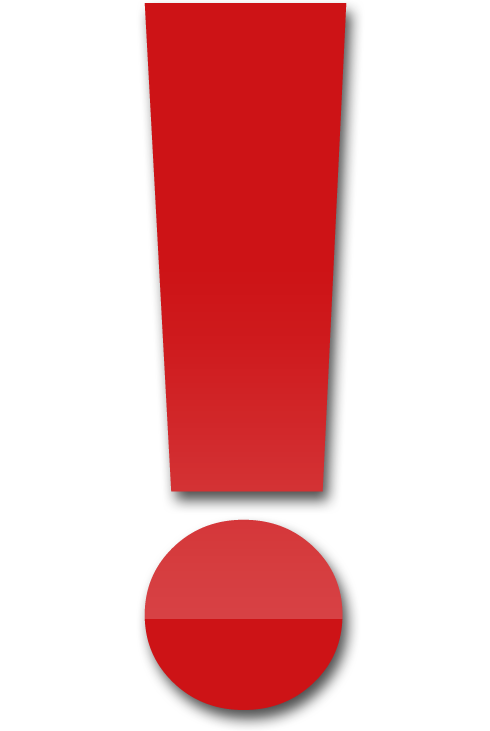 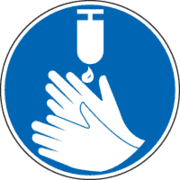 Nicht vergessen!